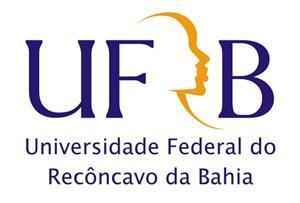 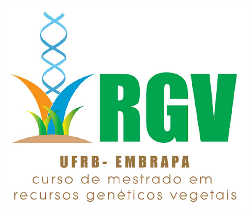 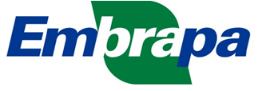 MATRÍCULA 2021.1Discente:_________________________________________________________Matrícula: ______________________________ Bolsa: ____________________E-Mail:_________________________________Telefone: _________________Orientador:_______________________________________________________Co-Orientador: ____________________________________________________Co-Orientador:____________________________________________________DISCIPLINASCruz das Almas, _____ de ____________ de 2021_________________________________Assinatura do aluno_________________________________Assinatura do Orientador CÓDIGONOME DA DISCIPLINA